Приложение 14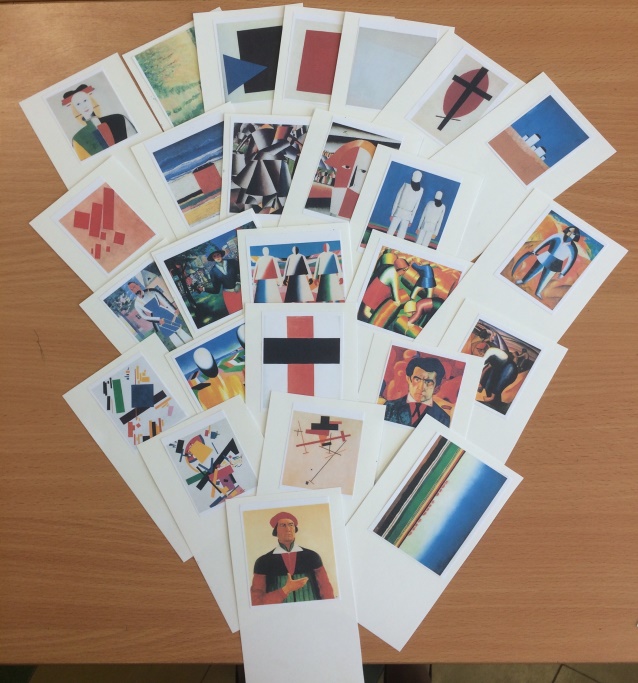 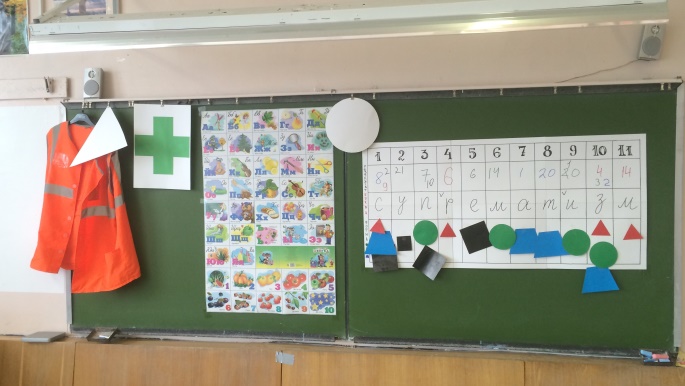 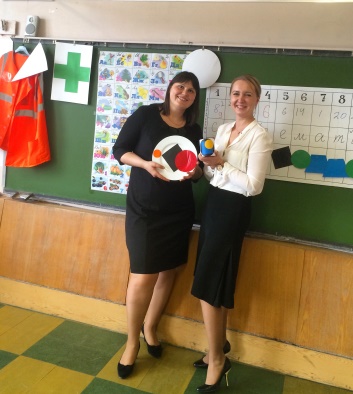 